Заглянул осенний праздник в детский садЧтоб порадовать и взрослых и ребят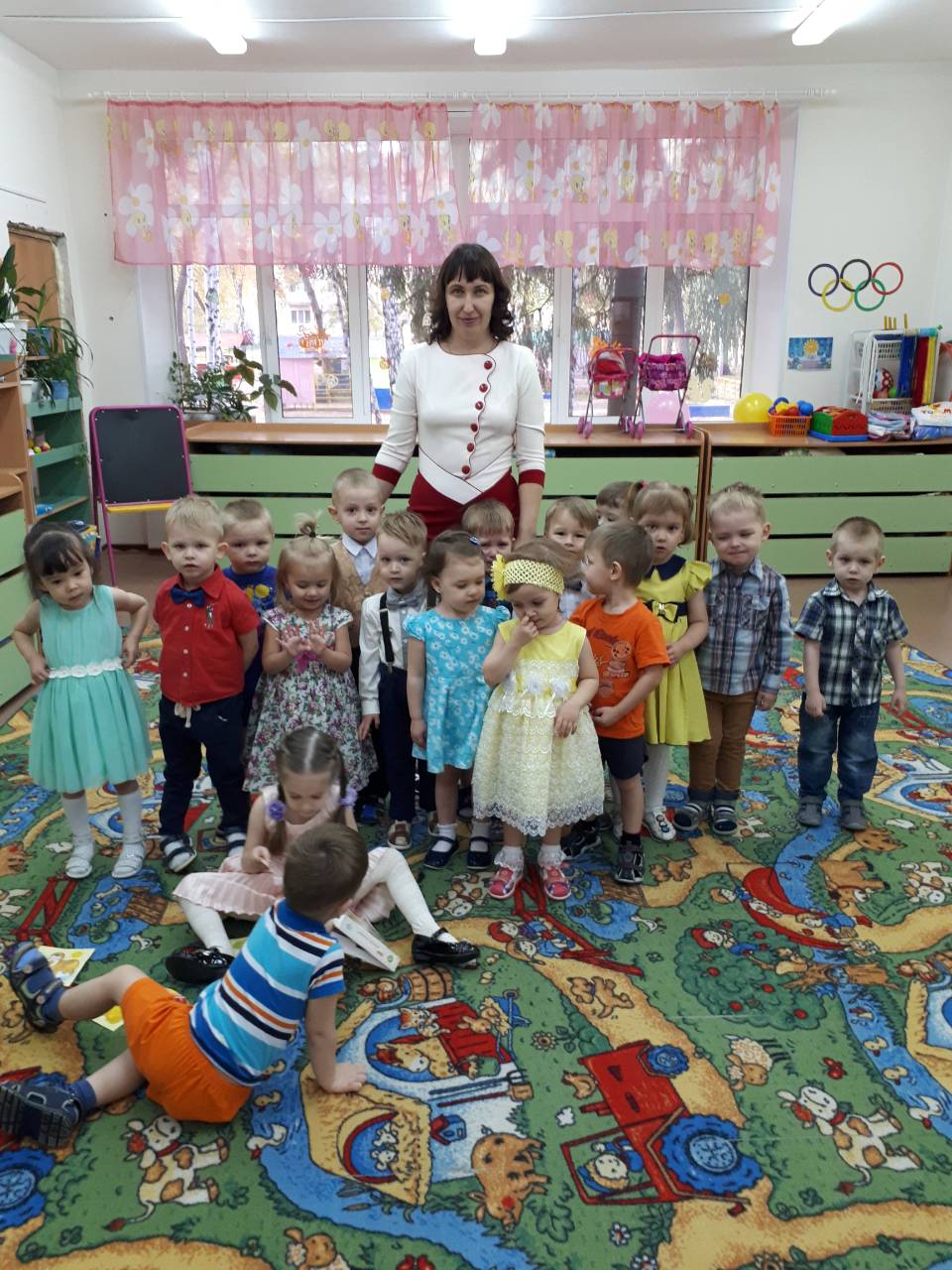 В гости к нам на праздник Ёжик пришёл , ребята ему  про осень стихи читают.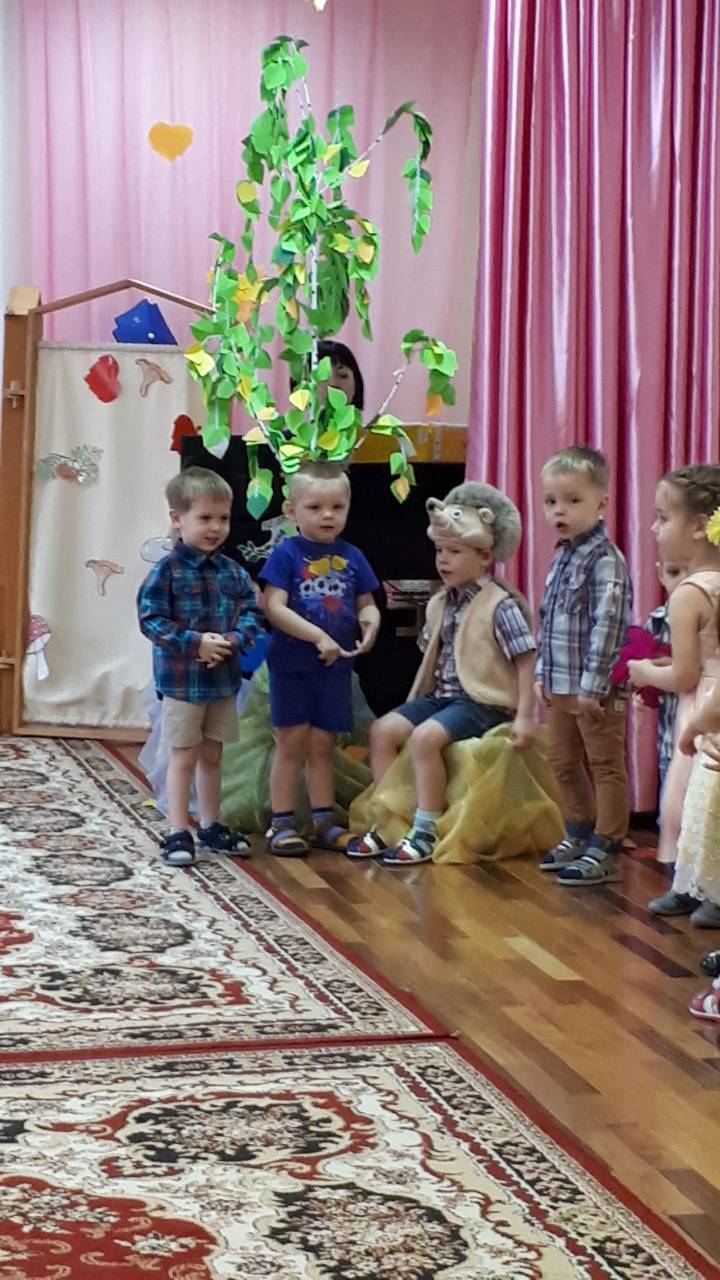 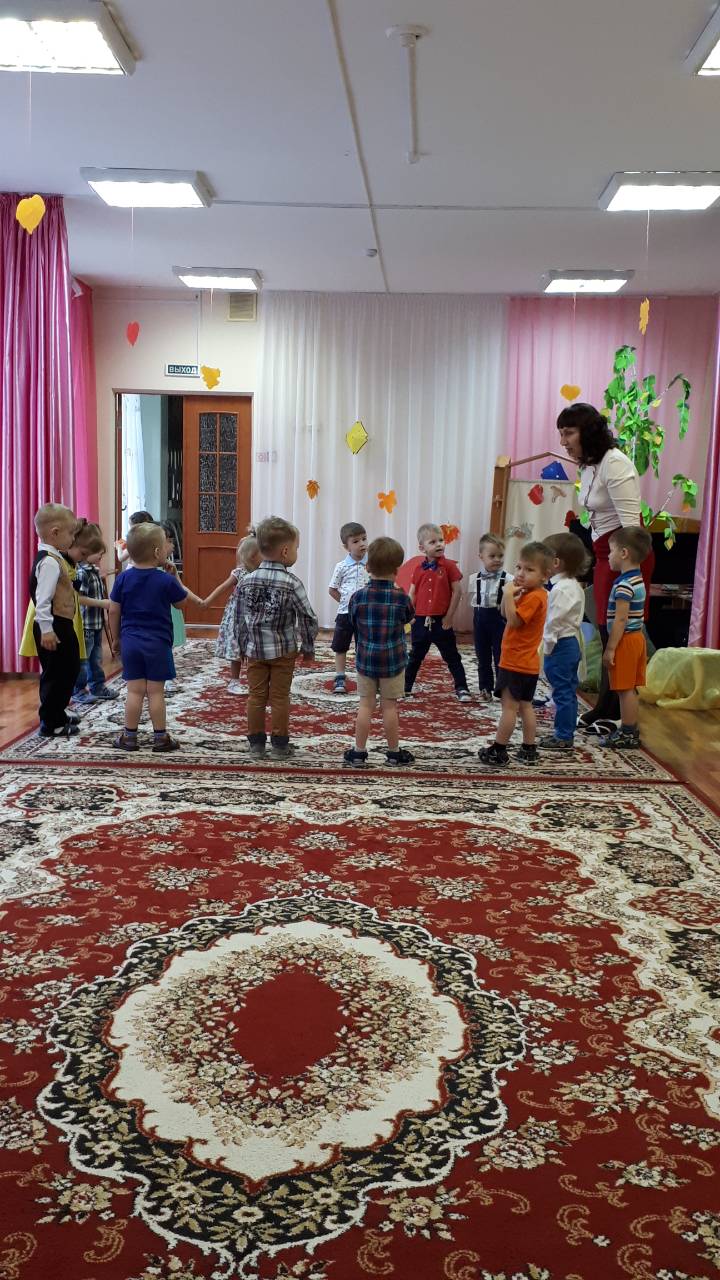 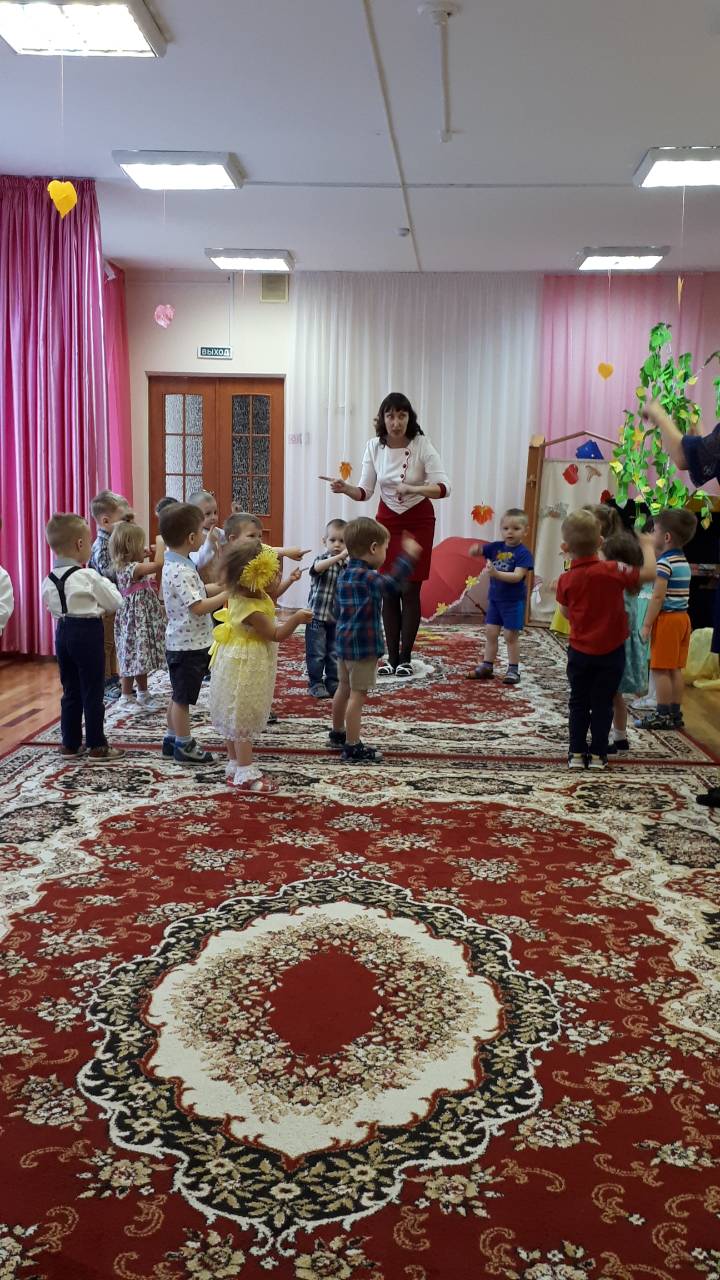 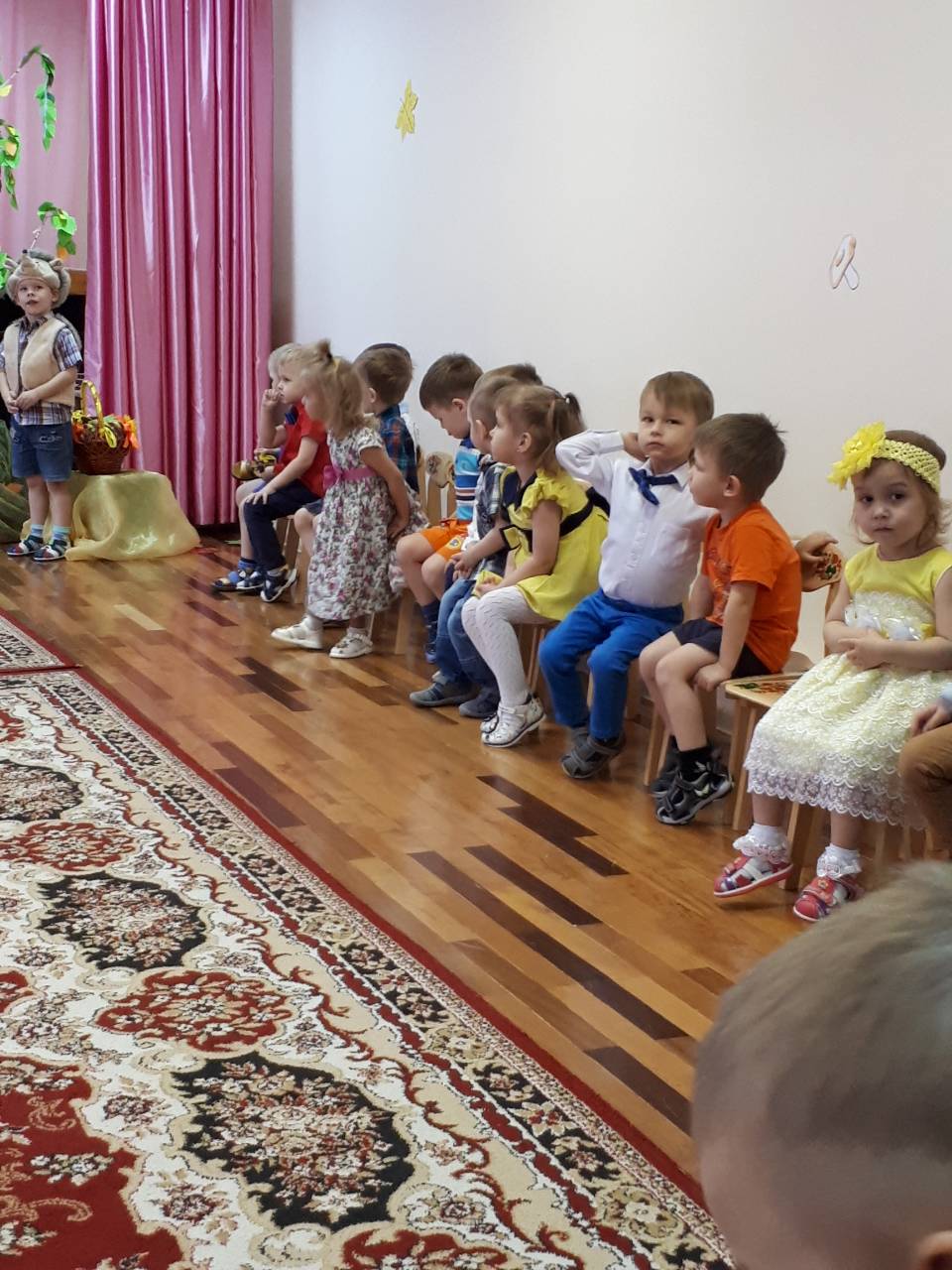 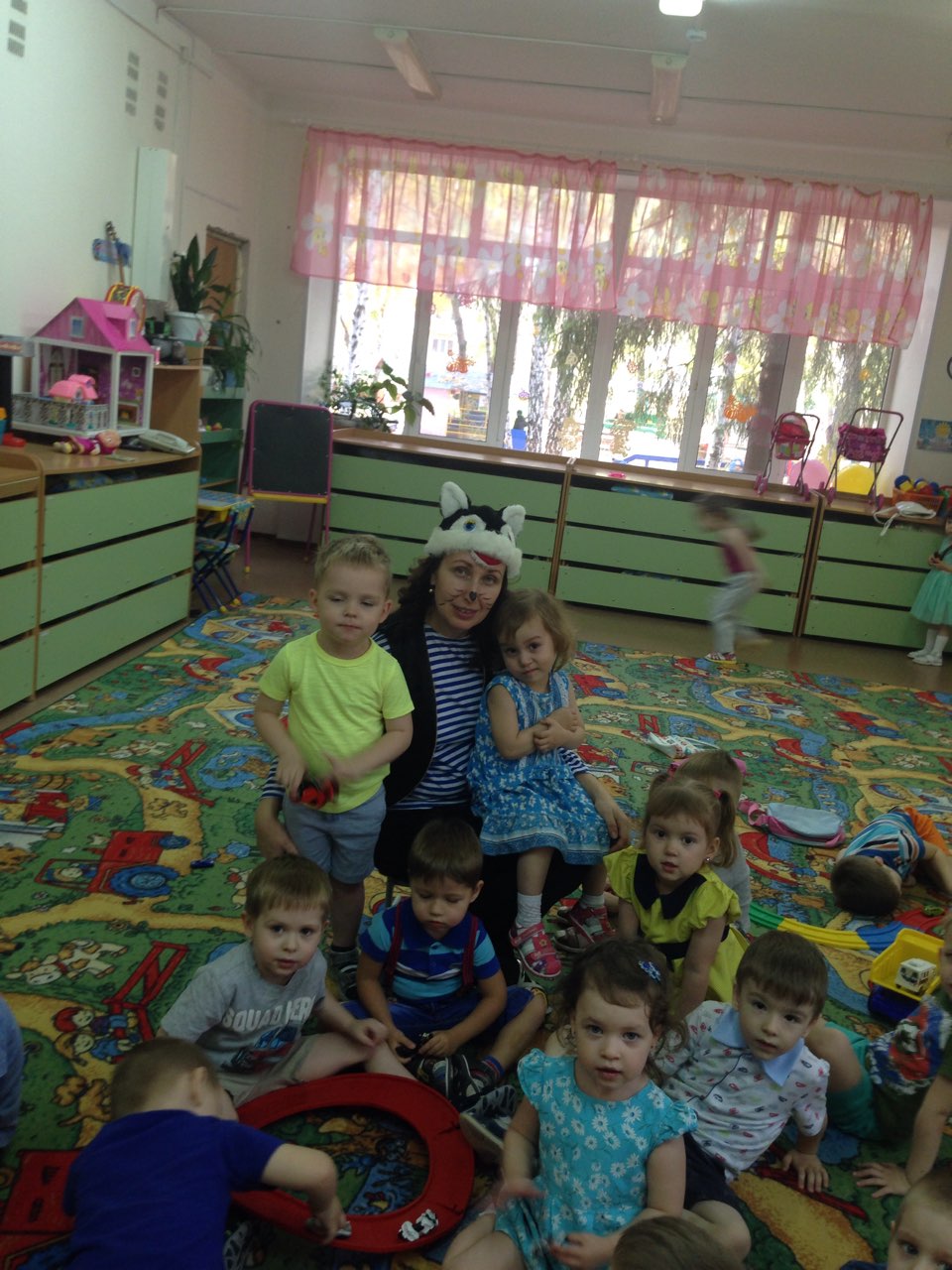 